FRANCEGEORGRAPHYPhysical geography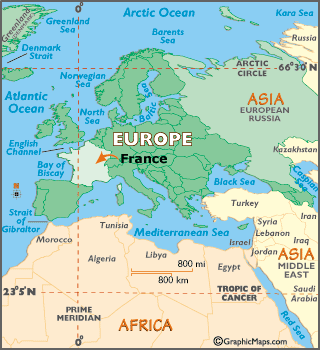 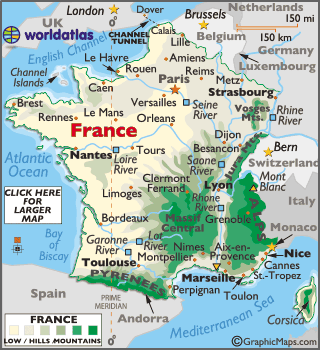 Population InformationSpecial attributesPEOPLELanguageReligionsCultureINDUSTRYKey industriesCurrency exchangedTOURISM HIGHLIGHTS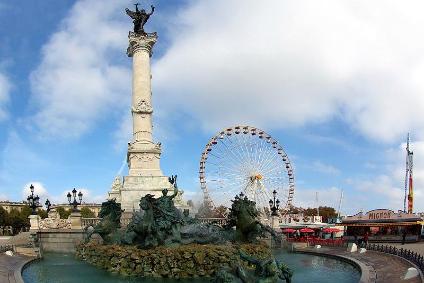 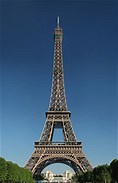 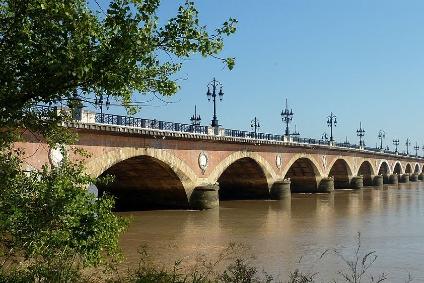 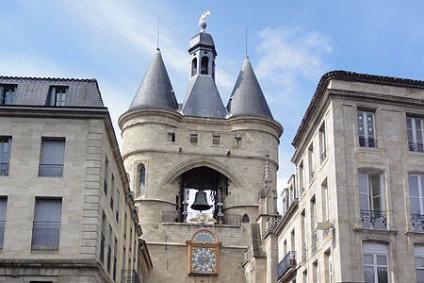 